１　次の文が正しくなるように、（　）の中の適切な言葉に○をつけなさい。（１点×２）　　　ともなって変わる２つの変数x 、y の関係が、　　　　の形で表されるとき、yはxに（　比例　・　反比例　）するという。　　　このとき、定数a を（　比例定数　・　反比例定数　）という。２　yはxに反比例し、 のとき、 である。次の問いに答えなさい。（１点×３）　(1) yをxの式で表しなさい。　(2)  のとき、yの値を求めなさい。　(3)  のとき、yの値を求めなさい。３　毎分４Ｌずつ水を入れると、１時間でいっぱいになる水そうがある。毎分x Ｌずつ水を入れる　とき、いっぱいになるまでy分間かかるとして、次の問いに答えなさい。（１点×３）　(1) 水そうに入る水全体の量は何Ｌか。  (2) yをxの式で表しなさい。　(3) 毎分１０Ｌずつ水を入れるとき、水そうがいっぱいになるまで何分かかるか。４　次の問いに答えなさい（１点×２）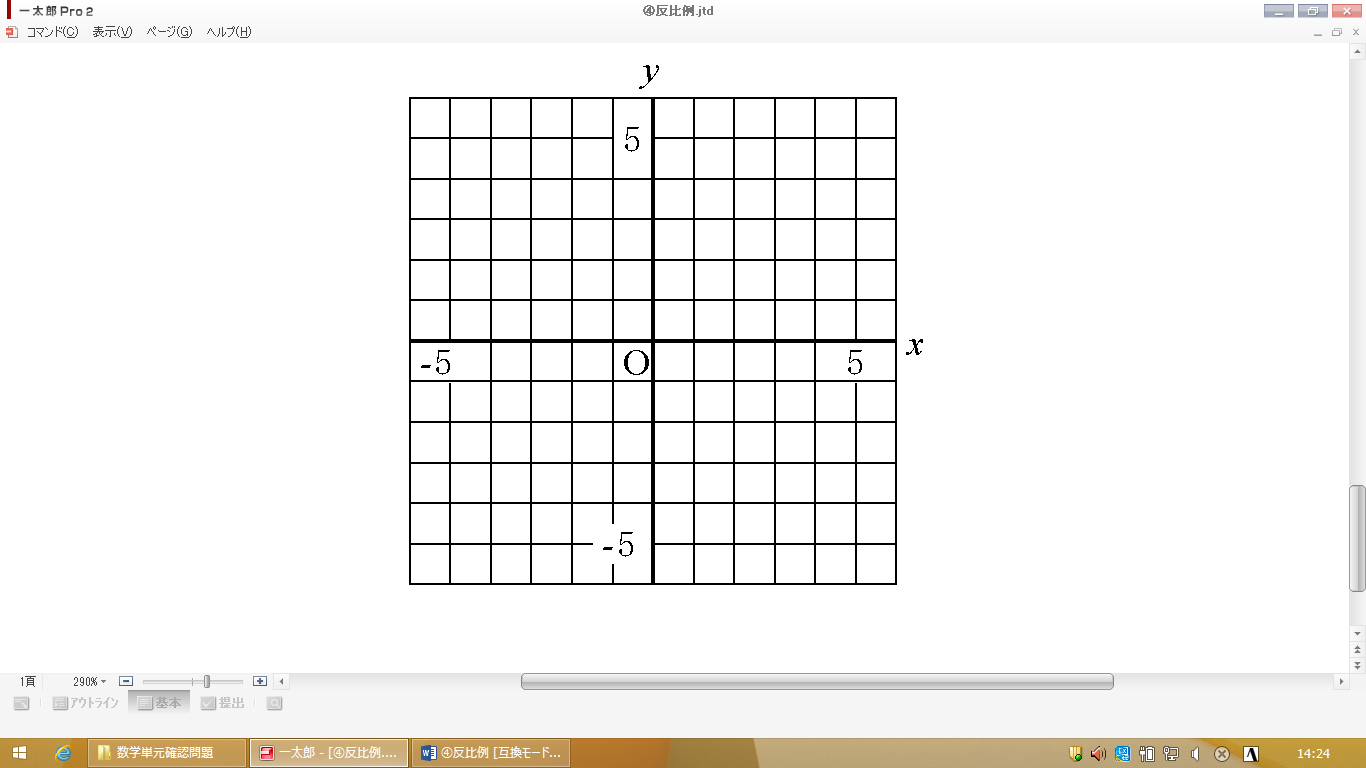 　(1) 関数　　　　のグラフをかきなさい。　(2) (1)の関数のグラフを何というか答えなさい。中学校１年生　＊単元確認テスト＊　２学期④中学校１年生　＊単元確認テスト＊　２学期④中学校１年生　＊単元確認テスト＊　２学期④反比例反比例反比例反比例反比例　　 組 　　番名 前　 　/10